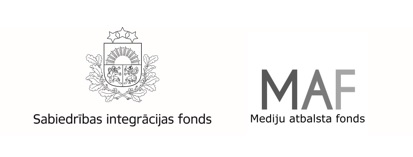 APSTIPRINĀTSar Sabiedrības integrācijas fonda padomes2023.gada 11.augusta lēmumu(Protokols Nr.9, 4.punkts)AR GROZĪJUMIEM APSTIPRINĀTSar Sabiedrības integrācijas fonda padomes2023.gada 21.augusta lēmumu(Protokols Nr.2023-4, 1.punkts)AR GROZĪJUMIEM APSTIPRINĀTSar Sabiedrības integrācijas fonda padomes2023.gada 6.oktobra lēmumu(Protokols Nr.___________)Latvijas valsts budžeta finansētā programma“Komerciālo elektronisko plašsaziņas līdzekļu kapacitātes stiprināšana”Atklāta projektu pieteikumu konkursa nolikums2023.gadsIdentifikācijas Nr. 2023.LV/MAF_EPLVispārīgie jautājumiLatvijas valsts budžeta finansētās programmas “Komerciālo elektronisko plašsaziņas līdzekļu kapacitātes stiprināšana” (turpmāk – Programma) atklāta projektu pieteikumu konkursa (turpmāk – Konkurss) nolikums nosaka Konkursā iesniegto projektu pieteikumu iesniegšanas, vērtēšanas un finansējuma piešķiršanas kārtību.Programmas mērķis ir atbalsta sniegšana komerciālajiem elektroniskajiem plašsaziņas līdzekļiem, kas raida radio vai televīzijas programmas, stiprinot komerciālo elektronisko plašsaziņas līdzekļu tehnoloģisko bāzi un infrastruktūru, veicinot to digitalizāciju, personāla izaugsmi, atbilstoši mūsdienu prasībām nodrošinot mediju kapacitātes celšanu.Konkursa uzdevums ir veikt pretendentu iesniegto piedāvājumu izvērtēšanu un izvēlēties Programmas mērķa īstenošanai piemērotākos pretendentus. Konkursu organizē Sabiedrības integrācijas fonds (turpmāk – Fonds).Konkursa nolikums izstrādāts saskaņā ar Ministru kabineta 2012.gada 29.maija noteikumiem Nr.374 “Līdzfinansējuma piešķiršanas, vadības, uzraudzības un kontroles kārtība sabiedrības integrācijas veicināšanai un nevalstiskā sektora attīstības programmu un projektu īstenošanai”  un saskaņā ar Ministru kabineta 2023.gada 20.jūnija rīkojumu Nr. 379 “Par apropriācijas pārdali”. Atbalsta sniegšana ir saskaņota ar Eiropas Komisijas Konkurences ģenerāldirektorātu, par to 2023.gada 16.maijā pieņemts lēmums “SA.103705 (2022/N) – Latvija - Atbalsts komerciālās televīzijas un radio apraides digitalizācijai”. Konkursā tiks atbalstīti projekti šādās 3 (trīs) kategorijās:I kategorija. Atbalsts digitālās vides attīstībai (pakalpojumi), kas ietver sevī pakalpojumus tehnoloģiskajai attīstībai, konkurences stiprināšanu digitālajā vidē, aplikāciju, mājaslapu izstrādi vai pilnveidošanu.II kategorija. Atbalsts tehnoloģiskajai attīstībai (iekārtu iegāde), kas ietver sevī elektronisko plašsaziņas līdzekļu modernizāciju, kapacitātes stiprināšanu, iegādājoties atbilstošu tehnisko aprīkojumu (tajā skaitā saistīto programmatūru) savas darbības attīstībai digitālajā vidē.III kategorija. Atbalsts cilvēkresursu prasmju pilnveidei un izglītošanai, kas ietver sevī kvalifikācijas celšanu un prasmju pilnveidi elektroniskā plašsaziņas līdzekļa personālam (tostarp satura veidotājiem), digitālo kompetenču attīstīšanu, izglītojošus kursus/seminārus darbiniekiem, tajā skaitā, piesaistot nozares ekspertus.  Pieteikumu III kategorijā var iesniegt tikai tie elektroniskie plašsaziņas līdzekļi, kas ir mikrouzņēmumi vai mazie uzņēmumi atbilstoši Komisijas 2014.gada 17.jūnija Regulas (ES) Nr.651/2014, ar ko noteiktas atbalsta kategorijas atzīst par saderīgām ar iekšējo tirgu, piemērojot Līguma 107.un 108.pantu, 1. pielikumā definētajiem nosacījumiem. Lai apliecinātu atbilstību mikrouzņēmuma vai mazā uzņēmuma statusam, iesniegumam dalībai konkursā pievienojama deklarācija par pretendenta atbilstību mikrouzņēmuma vai maza uzņēmuma statusam.Konkursā pieejamais finansējums ir 1 039 000,00 EUR, tai skaitā:Pieteikto projektu īstenošana netiek finansēta no citu institūciju piešķirtajiem valsts budžeta līdzekļiem. Projekta īstenošanas vieta ir Latvija. Projekta īstenošanas un izmaksu attiecināmības periods ir no Fonda padomes lēmuma par Konkursa rezultātiem pieņemšanas brīža līdz ne vēlāk kā 2024.gada 30.decembrim. Visām projekta aktivitātēm jābūt pabeigtām līdz 2024.gada 30.decembrim. Projektu pieteicējs var iesniegt ne vairāk kā divus projekta pieteikumus kopā un ne vairāk kā vienu projekta pieteikumu atsevišķā 1.6. apakšpunktā noteiktajā kategorijā.Elektroniskais plašsaziņas līdzeklis, kas atbilst mikrouzņēmuma vai mazā uzņēmuma statusam, var iesniegt projektu pieteikumu I, II un III kategorijā;Elektroniskais plašsaziņas līdzeklis, kas neatbilst mikrouzņēmuma vai mazā uzņēmuma statusam, var iesniegt projektu pieteikumu I un II kategorijā.Vienam iesniedzējam šī konkursa ietvaros pavisam kopā var tikt apstiprināti ne vairāk kā divi projektu pieteikumi.Projekta pieteikuma noformēšanas un iesniegšanas kārtībaLai piedalītos Konkursā, projekta iesniedzējs sagatavo projekta pieteikumu, ietverot šādus dokumentus:projekta pieteikums saskaņā ar šā nolikuma 1.pielikumu Word dokumenta formā;projekta budžeta veidlapa saskaņā ar šā nolikuma 2.pielikumu Excel dokumenta formā;projekta īstenošanā iesaistītā personāla dzīves gājuma, pieredzes un profesionālās kompetences apraksts (CV);mērķauditorijas raksturojumu pamatojoša informācija (piemēram, mediju auditoriju pētījumi un/vai Google Analytics dati, vai cita informācija, kas pamato auditoriju);medija ētikas kodekss (vai saite uz to pieteikuma veidlapas A1. sadaļā), ja attiecināms;2023.gada operatīvā bilance un peļņas un zaudējumu aprēķins par vismaz 6 mēnešu periodu, un 2022.gada apgrozījums;deklarācija par atbilstību mikrouzņēmuma vai mazā uzņēmuma statusam (ja attiecināms);dokumenti, kas minēti nolikuma 3. punktā.Projekta pieteikumam var pievienot arī citus dokumentus pēc projekta iesniedzēja ieskatiem.Projekta pieteikumu paraksta projekta iesniedzēja pārstāvēttiesīgā vai pilnvarotā persona.Projekta iesniedzējs projekta pieteikumu sagatavo latviešu valodā. Ja kāds no projekta pieteikuma dokumentiem ir svešvalodā, tam jāpievieno apliecināts tulkojums latviešu valodā saskaņā ar Ministru kabineta 2000. gada 22. augusta noteikumiem Nr. 291 “Kārtība, kādā apliecināmi dokumentu tulkojumi valsts valodā”. Par dokumentu tulkojuma atbilstību oriģinālam atbild projekta iesniedzējs.Projekta pieteikumu iesniedz elektroniski  un noformē atbilstoši Elektronisko dokumentu likumā un Ministru kabineta 2005.gada 28.jūnija noteikumos Nr.473 “Elektronisko dokumentu izstrādāšanas, noformēšanas, glabāšanas un aprites kārtība valsts un pašvaldību iestādēs un kārtība, kādā notiek elektronisko dokumentu aprite starp valsts un pašvaldību iestādēm vai starp šīm iestādēm un fiziskajām un juridiskajām personām” noteiktajām prasībām. Projekta pieteikumu elektroniski iesniedz Fonda mājas lapā publicētajā sludinājumā norādītajā veidā 20 darba dienu laikā no Konkursa izsludināšanas dienas. Par iesniegšanas termiņu tiek uzskatīts laiks, kad projekta pieteikums reģistrēts Fonda elektronisko sūtījumu sistēmā. Pēc projekta pieteikuma iesniegšanas projekta iesniedzējs saņems  paziņojumu par pieteikuma saņemšanu, taču tā atvēršana un pārstāvēttiesīgās vai pilnvarotās personas identitātes pārbaude tiks veikta tikai pēc projektu pieteikumu iesniegšanas termiņa beigām.Projekta pieteikumu, kas saņemts pēc norādītā termiņa beigām, Fonds neizskata un par to informē projekta iesniedzēju.Prasības projekta iesniedzējam un sadarbības partnerimProjekta pieteikuma iesniedzēji var būt Latvijas Republikā reģistrēti komerciālie elektroniskie plašsaziņas līdzekļi, kas raida radio vai televīzijas programmas, kuru pamata mērķauditorija ir Latvijā, kuri pastāvīgi uz pilnu slodzi nodarbina vismaz vienu cilvēku un tie atbilst nolikuma 3.2.apakšpunktu prasībām.3.4. Komisijai ir tiesības pieprasīt projekta iesniedzējam papildu informāciju un dokumentus, kas apliecina projekta iesniedzēja atbilstību minētajām prasībām.Izmaksu attiecināmības nosacījumiProjekta izmaksas ir attiecināmas, ja tās atbilst šādiem nosacījumiem:ir nepieciešamas projekta aktivitāšu īstenošanai un ir paredzētas apstiprinātajā projekta pieteikumā;ir veiktas, ievērojot drošas finanšu vadības principus, tai skaitā ievērojot izmaksu lietderības, ekonomiskuma un efektivitātes principus;ir radušās projekta īstenošanas laikā, kas noteikts projekta īstenošanas līgumā, ir faktiski veiktas, tās ir reāli apmaksājis projekta īstenotājs ne ātrāk kā projekta īstenošanas laikā un līdz projekta noslēguma pārskata apstiprināšanas dienai;ir uzskaitītas projekta īstenotāja grāmatvedības uzskaitē, ir identificējamas, nodalītas no pārējām izmaksām un pārbaudāmas, un tās apliecina attiecīgu attaisnojuma dokumentu oriģināli.Ievērojot nolikuma 4.1. apakšpunkta nosacījumus, attiecināmas ir šāda veida izmaksas:Ar projekta īstenošanu tieši saistītas izmaksas, kam jāsastāda vismaz 50% no projekta kopējām attiecināmajām izmaksām: projekta īstenošanā iesaistītā personāla atlīdzība un ar to saistītās nodokļu maksājumu izmaksas (t.sk. uzņēmējdarbības riska valsts nodeva), ievērojot nosacījumu, ka tās nepārsniedz atbilstošas kvalifikācijas un profila personāla vidējās atlīdzības izmaksas. Par visu projekta izpildē iesaistīto personālu, kurš projekta īstenošanas laikā ir darba tiesiskajās attiecībās ar projekta īstenotāju, ir veicamas darba devēja valsts sociālās apdrošināšanas obligātās iemaksas (turpmāk – VSAOI). Projekta īstenotājs ar iesaistīto personālu projekta īstenošanās laikā var slēgt uzņēmuma, pakalpojuma un autoratlīdzības līgumus, un nodokļu aprēķinu un nomaksu veic atbilstoši nodokļu un nodevu normatīvajiem aktiem.citas ar projekta īstenošanu tieši saistītas izmaksas, t.sk. iekārtas un tehniskais aprīkojums.Citas projekta īstenošanai nepieciešamās izmaksas, t.sk. tehniskās un mārketinga izmaksas, komandējumi, darba braucieni, u.c.Projekta administratīvās izmaksas, kas kopumā nedrīkst pārsniegt 15% no 4.2.1. un 4.2.2.apakšpunktos minētajām izmaksām:administratīvā personāla (projekta vadītājs, grāmatvedis, asistents) atlīdzība un ar to saistītās izmaksas (nodokļi); uz projekta administrēšanu attiecināmie sakaru izdevumi, ēku, biroja telpu noma, īre un komunālie izdevumi, biroja iekārtas, inventāra un aparatūras remonta, tehniskās apkalpošanas izmaksas, biroja iekārtu un inventāra īre un noma, citi ar projekta administrēšanu saistītie pakalpojumi;projekta vajadzībām lietojamās kancelejas un saimniecības preces.Neattiecināmās izmaksas:projekta pieteikuma sagatavošanas izmaksas;personālam izmaksātās prēmijas un dāvanas vai jebkurš cits gūtais labums, tajā skaitā veselības apdrošināšana, apmaksātas ēdienreizes;izmaksas, par kurām nav izdevumus pamatojoši un maksājumus apliecinoši dokumenti;jebkādas skaidrā naudā veiktas izmaksas;aizdevuma pamatsummas un procentu maksājumu vai citu saistību segšanas izmaksas;debeta procentu maksājumi par finanšu darījumiem;naudas sodi, līgumsodi, nokavējuma procenti un tiesvedības izdevumi;pamatlīdzekļu iegādes izmaksas, izņemot tādu pamatlīdzekļu iegādes izmaksas, kas paredzētas konkursa nolikumā definētā programmas mērķa sasniegšanai un ir ar projekta īstenošanu tieši saistītas izmaksas, kā arī ir atbilstoši pamatotas projekta pieteikuma veidlapas B un C sadaļā;zemes un nekustamā īpašuma iegādes izmaksas;būvniecības un telpu remonta izmaksas;izmaksas, kas jau tiek finansētas no citiem finanšu avotiem;citas izmaksas, kas neatbilst šā nolikuma 4.1. un 4.2. apakšpunktos minētajos nosacījumos.Pievienotās vērtības nodoklis (turpmāk – PVN) ir attiecināmās izmaksas, ja tas nav atgūstams no valsts budžeta atbilstoši attiecīgajiem normatīvajiem aktiem par pievienotās vērtības nodokli. Ja projekta īstenotājs nav reģistrēts VID PVN maksātāju reģistrā, tas budžeta izmaksas plāno ar PVN. Savukārt, ja projekta iesniedzējs ir reģistrēts VID kā PVN maksātājs, PVN būs attiecināmās izmaksas tikai tad, ja projekta ietvaros netiks veikti ar PVN apliekami darījumi vai citi darījumi, uz kuriem attiecināms Pievienotās vērtības nodokļa likums. Projekta īstenotājam kopā ar projekta noslēguma pārskatu būs jāiesniedz organizācijas atbildīgās amatpersonas parakstīts apliecinājums, ka pārskatā iekļautā PVN summa nav atskaitīta kā priekšnodoklis Pievienotās vērtības nodokļa likuma XI nodaļā noteiktajā kārtībā.Projekta pieteikumu vērtēšanas kārtība un kritērijiProjektu pieteikumus vērtē projektu pieteikumu vērtēšanas komisija (turpmāk – Komisija) saskaņā ar Komisijas nolikumu. Komisijas sastāvā ir pa vienam deleģētam pārstāvim no Nacionālās elektronisko plašsaziņas līdzekļu padomes, Vidzemes augstskolas, Kultūras ministrijas, Latvijas Mediju ētikas padomes un Baltijas mediju izcilības centra – un viņu aizvietotājiem – un viens Fonda pārstāvis, kurš vada komisijas darbu, bet vērtēšanā un balsošanā nepiedalās.  Projektu pieteikumu administratīvie vērtēšanas kritēriji:projekta pieteikums atbilst nolikuma 2. punktā noteiktajām projekta pieteikuma noformēšanas un iesniegšanas prasībām;pieprasītais programmas finansējums nepārsniedz nolikuma 1.7. apakšpunktā norādīto pieejamo finansējumu;projekta pieteikums atbilst nolikuma 1.9., 1.10. apakšpunktu prasībām.Projektu pieteikumu atbilstības vērtēšanas kritēriji: projekta iesniedzējs un partneri(s) (ja attiecināms) atbilst šā nolikuma 3. punktā noteiktajām prasībām projekta iesniedzējam un sadarbības partnerim. Ja projekta pieteikumā tiks konstatētas neatbilstības kādam no nolikumā noteiktajiem administratīvās vērtēšanas kritērijiem vai nolikuma 5.4. apakšpunktā noteiktajam atbilstības vērtēšanas kritērijam, Fonds, nosūtot pieprasījumu uz projekta pieteikumā norādīto projekta iesniedzēja elektroniskā pasta adresi, vienu reizi rakstiski pieprasa projekta iesniedzējam 5 (piecu) darbdienu laikā no attiecīga Fonda pieprasījuma saņemšanas dienas iesniegt papildu informāciju. Papildu informācija netiks pieprasīta par tiem projektu pieteikumiem, kuri ir iesniegti termiņā, taču nav parakstīti. Ja projekta pieteikums iesniegts termiņā, bet nav parakstīts, šāds projekta pieteikums tiks noraidīts kā neatbilstošs administratīvās vērtēšanas kritērijiem un par konstatēto neatbilstību Fonds nosūtīs projekta pieteikuma iesniedzējam informatīvu vēstuli par administratīvajā vērtēšanā konstatēto.Ja projekta pieteikums neatbildīs kādam no atbilstības vērtēšanas kritērijiem, tas tiks noraidīts.Projektu pieteikumu kvalitātes vērtēšanas kritēriji:Minimāli nepieciešamais punktu skaits kvalitātes vērtēšanas kritērijos:Ja projekta pieteikumam piešķirto punktu skaits kvalitātes vērtēšanas kritērijos ir mazāks par nolikuma 5.8. apakšpunktā noteikto minimāli nepieciešamo punktu skaitu vai minimāli nepieciešamo kopējo punktu skaitu (15 punkti), Komisija iesaka Fonda padomei projekta pieteikumu noraidīt.Gadījumā, ja kādā no konkursa finansējuma daļām paredzētais finansējums netiek pilnībā izlietots, Komisijai ir tiesības finansējumu pārdalīt starp nolikuma 1.6. apakšpunktā norādītajām kategorijām. Projektu pieteikumus, kuri visos kvalitātes vērtēšanas kritērijos ieguvuši vismaz minimālo kopējo punktu skaitu, Komisija sakārto dilstošā secībā pēc iegūto punktu skaita katrā no nolikuma 1.7. apakšpunktā norādītajām kategoriju finansējuma daļām. Ja vairāki projektu pieteikumi būs ieguvuši vienādu punktu skaitu, priekšroka tiks dota projekta pieteikumam, kurš būs ieguvis augstāko vidējo punktu skaitu 5.7.1., 5.7.2. un 5.7.8. vērtēšanas kritērijā kopā. Pārējie projektu pieteikumi, kuriem nepietiks finansējuma, tiks ieteikti noraidīšanai.Komisija sagatavo un iesniedz Fonda padomei projektu pieteikumu vērtēšanas ziņojumu, kurā ietverts apstiprināšanai, apstiprināšanai ar nosacījumiem un noraidīšanai ieteikto projektu pieteikumu saraksts.Pamatojoties uz Komisijas iesniegto vērtēšanas ziņojumu, Fonda padome pieņem lēmumu par katra projekta pieteikuma apstiprināšanu, apstiprināšanu ar nosacījumiem vai noraidīšanu.Pieņemto lēmumu 5 (piecu) darbdienu laikā pēc lēmuma pieņemšanas dienas Fonds nosūta projekta iesniedzējam uz projekta iesniedzēja norādīto elektroniskā pasta adresi. Fonda padome pieņem lēmumu par projekta pieteikuma apstiprināšanu ar nosacījumu, ja projekta pieteikumā ir konstatētas kļūdas vai nepilnības, taču piešķirto punktu skaits ir pietiekams, lai to apstiprinātu. Šādā gadījumā pirms projekta īstenošanas līguma noslēgšanas Fonds lūgs projekta iesniedzējam iesniegt projekta pieteikuma precizējumus, ar kuriem nedrīkst tikt izdarītas tādas izmaiņas projekta pieteikumā, kas būtu varējušas ietekmēt komisijas veikto projekta pieteikuma vērtējumu. Pieļaujamie precizējumi ir šādi:novērst informācijas pretrunas dažādās projekta pieteikums sadaļās;precizēt projekta īstenošanas laika grafiku;precizēt projekta budžetu, ja tajā pieļautas aritmētiskas kļūdas;no projekta attiecināmajām izmaksām izslēgt izdevumus, kas nav nepieciešami projekta aktivitāšu īstenošanai vai neatbilst citiem izmaksu attiecināmības nosacījumiem;samazināt izmaksas, kas pārsniedz vidējās tirgus cenas;iesniegt papildu informāciju, ja projekta pieteikumā iekļautā informācija ir nepilnīga, neskaidra vai pretrunīga.Projekta iesniedzējs projekta pieteikuma precizējumus iesniedz lēmumā par projekta pieteikuma apstiprināšanu ar nosacījumu norādītajā termiņā. Fonds 10 (desmit) darbdienu laikā izskata precizēto projekta pieteikumu un sagatavo atzinumu par lēmumā iekļauto nosacījumu izpildi. Atzinumu Fonds nosūta projekta iesniedzējam un, ja tas ir pozitīvs, vienlaikus informē par projekta īstenošanas līguma slēgšanas uzsākšanu. Ja atzinums ir negatīvs vai projekta iesniedzējs nav nodrošinājis lēmumā iekļauto nosacījumu izpildi noteiktajā termiņā, projekta pieteikums būs uzskatāms par noraidītu.Projekta īstenošanas līguma slēgšanaApstiprināto projektu pieteikumu iesniedzējiem ir jānoslēdz ar Fondu projekta īstenošanas līgums.Pirms projekta īstenošanas līguma noslēgšanas apstiprināto projektu iesniedzējiem jāatver projekta konts Valsts kasē vai arī var izmantot esošo kontu Valsts kasē pie nosacījuma, ka tas netiek izmantots citiem mērķiem, un konta mērķis nomainīts uz attiecīgo projektu.Projekta iesniedzējs var atsaukt projekta pieteikumu jebkurā laikā, kamēr nav noslēgts projekta īstenošanas līgums. Ja projekta iesniedzējs 30 (trīsdesmit) dienu laikā no dienas, kad saņemts lēmums par projekta pieteikuma apstiprināšanu vai šī nolikuma 5.16. apakšpunktā minētā atzinuma par lēmumā iekļauto nosacījumu izpildi, nenoslēdz projekta īstenošanas līgumu vai līdz līguma noslēgšanai atsauc projekta pieteikumu, projekta iesniedzējs zaudē tiesības noslēgt projekta īstenošanas līgumu. Šajā gadījumā Fonds pieņem lēmumu slēgt projekta īstenošanas līgumu ar projekta iesniedzēju, kura iesniegtais projekts ir nākamais Komisijas sagatavotā projektu pieteikumu vērtēšanas ziņojuma projektu pieteikumu sarakstā un visos nolikuma 5.8. apakšpunktā noteiktajos kvalitātes vērtēšanas kritērijos ir ieguvis vismaz minimālo punktu skaitu.Fonds 5 (piecu) darbdienu laikā pēc visu projektu īstenošanas līgumu noslēgšanas publicē noslēgto līgumu sarakstu tīmekļa vietnē www.sif.gov.lv.Pielikumipielikums “Projekta pieteikuma veidlapa”;pielikums “Projekta budžeta veidlapa”;pielikums “Līguma projekts”.I kategorijaII kategorijaIII kategorijaKopējais pieejamais finansējuma apjoms Konkursā625 000 euro314 000 euro100 000 euroPiešķiramais finansējuma apjoms viena projekta ietvaros80 000 euro70 000 euro10 000 euroPiešķiramais finansējuma apjoms viena projekta ietvarosMaksimāli iespējamais finansējuma apjomsMaksimāli iespējamais finansējuma apjomsMaksimāli iespējamais finansējuma apjomsPiešķiramais finansējuma apjoms viena projekta ietvaros80%80%100%Piešķiramais finansējuma apjoms viena projekta ietvarosBāzes likmeBāzes likmeBāzes likmePiešķiramais finansējuma apjoms viena projekta ietvaros60%60%100%Piešķiramais finansējuma apjoms viena projekta ietvarosIespējamie likmes palielinājumi, ja izpildīti šādi nosacījumi:Iespējamie likmes palielinājumi, ja izpildīti šādi nosacījumi:Iespējamie likmes palielinājumi, ja izpildīti šādi nosacījumi:Piešķiramais finansējuma apjoms viena projekta ietvarosMedijs pievienojies Mediju ētikas padomes kodeksamMedijs pievienojies Mediju ētikas padomes kodeksamMedijs pievienojies Mediju ētikas padomes kodeksamPiešķiramais finansējuma apjoms viena projekta ietvaros10%10%n/aPiešķiramais finansējuma apjoms viena projekta ietvarosProjekta īstenošana nodrošinās ilgtspējīgus risinājumus medija satura pieejamības veicināšanaiProjekta īstenošana nodrošinās ilgtspējīgus risinājumus medija satura pieejamības veicināšanaiProjekta īstenošana nodrošinās ilgtspējīgus risinājumus medija satura pieejamības veicināšanaiPiešķiramais finansējuma apjoms viena projekta ietvaros10%10%n/aFinansējuma apjoms, ko sedz elektroniskais plašsaziņas līdzeklis viena projekta ietvaros20-40%20-40%0%PrasībaIesniedzamie dokumenti prasības apliecināšanaiProjekta pieteikuma iesniedzējs var būt Latvijas Republikā reģistrēts komerciālais elektroniskais plašsaziņas līdzeklis, kas raida radio vai televīzijas programmas, kuru pamata mērķauditorija ir Latvijā un tie atbilst šādām prasībām: ir reģistrēts Uzņēmumu reģistrā vismaz 2 (divus) gadus uz projekta pieteikuma iesniegšanas termiņa pēdējo dienu;medija mērķauditorija ir plaša sabiedrība un tas nav vērsts uz atsevišķu profesionālo grupu vai specializētu interešu jomu vai segmentu apkalpošanu (piemēram, tirdzniecība, rūpniecība, reklāma un komercija);medijā pastāvīgi ar darba līgumu pilnā slodzē nodarbina vismaz vienu cilvēku satura veidošanā;elektroniskajam plašsaziņas līdzeklim, kas iesniedz projekta pieteikumu 1.6.punktā minētajā III kategorijā, jāatbilst mikrouzņēmuma vai mazā uzņēmuma statusam atbilstoši Komisijas 2014.gada 17.jūnija Regulas (ES) Nr.651/2014, ar ko noteiktas atbalsta kategorijas atzīst par saderīgām ar iekšējo tirgu, piemērojot Līguma 107.un 108.pantu, 1. pielikumā definētajiem nosacījumiem.3.3.1. Aizpildīta projekta pieteikuma veidlapa  atbilstoši nolikuma 1.pielikumam (turpmāk – projekta pieteikuma veidlapa);3.3.2. Aizpildīta projekta pieteikuma veidlapas A 3. sadaļa un pievienota mērķauditorijas raksturojumu pamatojoša informācija (piemēram, mediju auditoriju pētījumi un/vai Google Analytics dati, vai cita informācija, kas pamato auditoriju);3.3.3. Aizpildīta projekta pieteikuma veidlapas A 1. sadaļa;3.3.4. Aizpildīta projekta pieteikuma veidlapas E sadaļa – deklarācija par pretendenta atbilstību mikrouzņēmuma vai maza uzņēmuma statusam.3.2.2. Projekta iesniedzējs neatbilst nevienam no Publisko iepirkumu likuma 42.panta otrajā daļā minētajiem kandidātu un pretendentu izslēgšanas iemesliem.3.3.5. Projekta iesniedzēja apliecinājums projekta pieteikuma veidlapas E sadaļā.Par to, vai projekta pieteikuma iesniedzējs ir iesniedzis nodokļu deklarācijas un attiecīgā informācija saskaņā ar likuma “Par nodokļiem un nodevām” 18. panta pirmās daļas 30. punktu ir publiski pieejama, un vai projekta pieteikuma iesniedzējam nav Valsts ieņēmumu dienesta (turpmāk – VID) administrēto nodokļu (nodevu) parāds, kas pārsniedz 150 euro, izņemot nodokļu maksājumus, kuru maksāšanas termiņš saskaņā ar likuma “Par nodokļiem un nodevām” 24. panta pirmo un 1.3 daļu ir pagarināts, sadalīts termiņos, atlikts vai atkārtoti sadalīts termiņos, Komisija veiks pārbaudi VID nodokļu parādnieku datu bāzē.3.2.3. Projekta iesniedzējs par tām pašām projekta attiecināmajām izmaksām, par kurām iesniegts projekta pieteikums, nav saņēmis un nesaņems finansējumu no citiem avotiem.3.3.6. Projekta iesniedzēja apliecinājums projekta pieteikuma veidlapas D sadaļā.3.2.4. Projekta iesniedzējam nav neatbilstoši veiktu izdevumu maksājumu parādu citos projektos, kas tiek finansēti no valsts vai pašvaldību budžeta vai Eiropas Savienības politiku instrumentu un pārējām ārvalstu finanšu palīdzības programmām.3.3.7. Projekta iesniedzēja apliecinājums projekta pieteikuma veidlapas D sadaļā.3.2.5. Konkursā uz finansējumu nevar pretendēt šādi tiesību subjekti:valsts vai pašvaldības iestāde; juridiska persona, kuru kapitāla daļas vairāk kā 60% pieder publiskajai/-ām personai/-ām;pretendents, kurš ar tādas kompetentas institūcijas lēmumu, kas ir stājies spēkā 12 mēnešu periodā pirms konkursa izsludināšanas dienas, ir divas reizes atzīts par vainīgu par būtiskiem nozari regulējošiem normatīvo aktu pārkāpumiem vai būtiskiem mediju profesionālās ētikas pārkāpumiem;pretendents, kurš ir sniedzis Fondam nepatiesu informāciju nolūkā saņemt finansējumu;pretendents, kurš ir centies ietekmēt projektu pieteikumu vērtēšanas procesā iesaistītās personas;pretendents, kurš nav nokārtojis saistības citu Fonda administrēto programmu ietvaros;pretendents, kurš, īstenojot projektus iepriekšējo gadu Mediju atbalsta fonda programmās, nav ievērojis profesionālos žurnālistikas un ētikas standartus, vai īstenojis Fonda administrēto programmu projektus nepilnīgi vai pretēji programmu mērķiem;pretendents vai projektā iesaistītais personāls pēdējā gada laikā pirms projekta pieteikuma iesniegšanas ir izplatījuši dezinformāciju. Pretendentam ir tiesības izskaidrot izplatītās dezinformācijas gadījuma apstākļus, norādīt, kā iesniedzējs ir centies mazināt dezinformācijas ietekmi un sekas, kā arī paskaidrot, kādi pasākumi veikti, lai mazinātu dezinformācijas izplatības risku turpmāk. Ņemot vērā pretendenta sniegto informāciju, nolikuma 5.1. apakšpunktā noteiktā programmas vērtēšanas komisija ir tiesīga atzīt, ka pretendents nav izplatījis dezinformāciju.3.3.8. Projekta iesniedzēja apliecinājums projekta pieteikuma veidlapas D sadaļā. Nr.KritērijiMaksimālais punktu skaitsPunktu skala5.7.1.Atbilstība Programmas mērķim 5(5 punkti) Projekta pieteikums pilnībā atbilst Programmas mērķim (piedāvājumā sniegtā informācija pilnībā un pārliecinoši norāda, ka rezultāts tiks sasniegts). (3 punkti) Projekta pieteikums daļēji atbilst Programmas mērķim (piedāvājumā sniegtā informācija rada pārliecību, ka noteiktais rezultāts tiks sasniegts). (2 punkti) Projekta pieteikumā sniegtā informācija norāda, ka piedāvājumam ir daļēji trūkumi, lai sasniegtu noteikto rezultātu.(1 punkts) Piedāvājumā sniegtā informācija norāda, ka piedāvājumam ir būtiski trūkumi, lai sasniegtu noteikto rezultātu.(0 punkti) Projekta pieteikums neatbilst Programmas mērķim.5.7.2.Projekta pieteikuma kvalitāte un detalizācijas pakāpe5(5 punkti) Projekta pieteikums ir izstrādāts detalizēti un ir pārdomāts, pārliecinot par projektā plānoto uzdevumu sekmīgu veikšanu.(3 punkti) Projekta pieteikums ir izstrādāts detalizēti, bet tajā vērojamas atsevišķas nepilnības, taču kopumā tas pārliecina par projektā plānoto uzdevumu sekmīgu veikšanu.(1 punkts) Projekta pieteikums nav izstrādāts pietiekami detalizēti un/vai nerada pārliecību par pilnīgu projektā plānoto uzdevumu veikšanu.(0 punkti) Projekta pieteikums nav izstrādāts detalizēti un nerada pārliecību par projektā plānoto uzdevumu veikšanu.5.7.3.Projekta sasniedzamajiem rezultātiem ir paredzams ilgtspējīgs efekts, stiprinot medija tehnoloģisko bāzi un infrastruktūru, veicinot tā digitalizāciju un/vai personāla prasmju pilnveidi, atbilstoši mūsdienu prasībām nodrošinot medija kapacitātes celšanu3(3 punkti) Projekts pilnībā pārliecina, ka sasniedzamajam rezultātam ir ilgtspējīgs efekts.(2 punkti) Projekts daļēji pārliecina, ka sasniedzamajam rezultātam ir ilgtspējīgs efekts.(0 punkti) Projekts nepārliecina, ka sasniedzamajam rezultātam ir ilgtspējīgs efekts.5.7.4.Informācija par projekta pieteicēja pievienošanos biedrības “Latvijas Mediju ētikas padome” ētikas kodeksam vai informācija par ētikas kodeksa esamību2(2 punkti) Projekta pieteicējs ir pievienojies biedrības “Latvijas Mediju ētikas padome” ētikas kodeksam. (1 punkts) Projekta pieteicējam ir savs ētikas kodekss un tas nav pievienojies biedrības “Latvijas Mediju ētikas” padome ētikas kodeksam.(0 punkti) Projekta pieteicējs nav pievienojies biedrības “Latvijas Mediju ētikas padome” ētikas kodeksam un medijam nav sava ētikas kodeksa.5.7.5.Projekta pieteikumā paredzēts, ka projekts būs vērsts uz pieejamības veicināšanu elektroniskā plašsaziņas līdzekļa veidotajā saturā2(2 punkti) Ir paredzēts un no projekta pieteikuma gūta pārliecība, ka projekts būs vērsts uz pieejamības veicināšanu elektroniskā plašsaziņas līdzekļa veidotajā saturā. (1 punkts) Ir paredzēts, taču no projekta pieteikuma nav gūta pārliecība, ka projekts būs vērsts uz pieejamības veicināšanu elektroniskā plašsaziņas līdzekļa veidotajā saturā.(0 punkti) Nav paredzēts, ka projekts būs vērsts uz pieejamības veicināšanu elektroniskā plašsaziņas līdzekļa veidotajā saturā.5.7.6.Iesaistītā personāla spēja nodrošināt projekta mērķu un uzdevumu veiksmīgu izpildi 5(5 punkti) Projekta īstenošanā iesaistītā personāla profesionālā kvalifikācija, pieredze un kompetence apliecina spēju sekmīgi īstenot projektu, tā īstenošanā iesaistītajam personālam ir ilgstoša pieredze ar projekta īstenošanu saistīto pienākumu veikšanā (pieteikumā iesniegtā informācija pārliecina par personāla spēju nodrošināt projekta mērķu un uzdevumu veiksmīgu izpildi).(3 punkti) Projekta īstenošanā iesaistītā personāla profesionālā kvalifikācija, pieredze un kompetence daļēji apliecina spēju sekmīgi īstenot projektu (pieteikumā iesniegtā informācija daļēji pārliecina par personāla spēju nodrošināt projekta mērķu un uzdevumu veiksmīgu izpildi).(1 punkts) Projekta īstenošanā iesaistītajam personālam ir atbilstoša profesionālā kvalifikācija, taču nav atbilstošas pieredzes un kompetences.(0 punkti) Projekta īstenošanā iesaistītajam personālam nav atbilstošas profesionālās kvalifikācijas, pieredzes un kompetences.5.7.7.Projekta pieteicēja finansiālā kapacitāte3(3 punkti) Augsta, iesniegtie dati pilnībā sniedz pārliecību par spēju īstenot projektu.(2 punkti) Vidēja, iesniegtie dati daļēji sniedz pārliecību par spēju īstenot projektu.(1 punkts) Zema, iesniegtajos datos konstatējami būtiski trūkumi, nepārliecina par spēju īstenot projektu.5.7.8.Izdevumu atbilstība un pamatotība5(5 punkti) Tāmē iekļautās izmaksas ir pamatotas un saprotamas.(3 punkti) Tāmē iekļautās izmaksas ir  pamatotas un saprotamas, tomēr konstatējamas atsevišķas nepilnības.(2 punkti) Tāmē iekļautās izmaksas  ir daļēji pamatotas un/vai saprotamas.(0 punkti) Tāmē iekļautās izmaksas nav saprotamas, tajā ir nepamatotas pozīcijas, neatbilstoši aprēķini.KOPĀ30KritērijsMinimāli nepieciešamais punktu skaits5.7.1.35.7.2.35.7.8.3Minimālais kopējais punktu skaits 5.7. apakšpunktā noteiktajos kritērijos15